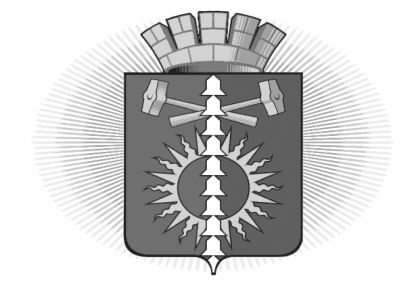 АДМИНИСТРАЦИЯ ГОРОДСКОГО ОКРУГА ВЕРХНИЙ ТАГИЛ ПОСТАНОВЛЕНИЕот 24.06. 2013  № 460город Верхний ТагилОб утверждении  порядка проведения экспертизы  по оценке последствий ликвидации  муниципального бюджетного образовательного учреждения межшкольный учебный комбинат.В соответствии с Федеральным законом от 24.07.1998 № 124-ФЗ (ред.от 05.04.2013) «Об основных гарантиях прав ребенка в Российской Федерации», руководствуясь Постановлением администрации городского округа Верхний Тагил от 28.03.2013 года № 221 «Об утверждении порядка создания, реорганизации, изменения типа и ликвидации муниципальных учреждений городского округа Верхний Тагил, а также порядка утверждения Уставов муниципальных учреждений и внесения в них изменений», Постановлением администрации городского округа Верхний Тагил от 24.06.2013 № 458 «О создании комиссии по проведению экспертной оценки последствий ликвидации муниципального бюджетного образовательно учреждения межшкольный учебный комбинат»,  Уставом городского округа Верхний Тагил ПОСТАНОВЛЯЮ:Утвердить Порядок проведения экспертизы  по оценке последствий ликвидации  муниципального бюджетного образовательного учреждения межшкольный учебный комбинат.2. Опубликовать настоящее постановление в газете «Местные ведомости» и разместить на официальном сайте www.go-vtagil.ru 3. Контроль выполнения настоящего постановления возложить на заместителя Главы администрации городского округа по социальным вопросам Беляеву И.Л.Глава городского округа Верхний Тагил                     А.И.БрызгаловВерно делопроизводитель администрации            Н.В.ЖдановскихПорядокпроведения экспертизы  по оценке последствий ликвидации  муниципального бюджетного образовательного учреждения межшкольный учебный комбинат.1. Общие положения.1.1.Экспертиза по оценке последствий ликвидации  муниципального бюджетного образовательного учреждения межшкольный учебный комбинат (далее – МБОУ МУК)  проводится  в целях подготовки экспертного заключения о последствиях ликвидации МБОУ МУК.1.2.Комиссия по проведению экспертной оценки последствий ликвидации муниципального бюджетного образовательного учреждения межшкольный учебный комбинат (далее – Комиссия) создается постановлением администрации городского округа Верхний Тагил.1.3.Экспертиза по оценке последствий ликвидации  МБОУ МУК предшествует  принятию постановления  администрации городского округа Верхний Тагил о  ликвидации МБОУ МУК.2. Задачи и функции экспертной комиссии.2.1. Комиссия организует и проводит экспертную оценку последствий ликвидации МБОУ МУК2.2. Готовит экспертное  заключение о последствиях ликвидации МБОУ МУК, предоставляет его Главе городского округа.3.    Содержание  экспертизы3.1.    Члены  Комиссии в экспертном заключении отражают:3.1.1. демографическую ситуацию (прогнозы изменения количества детей)3.1.2.педагогические условия (особенности организации образовательного процесса и педагогических технологий, квалификация управленческих и педагогических кадров (уровень образования, соответствие профессиональной подготовки преподаваемому предмету, наличие квалификационной категории, возрастной состав); наличие перспектив (программ) развития МБОУ МУК;  возможные педагогические последствия изменений в деятельности МБОУ МУК для учащихся);3.1.3. экономическое обоснование намеченных изменений (затраты по МБОУ МУК  в течение календарного года до и после  намеченных изменений, дополнительные расходы)3.1.4. материально-техническую базу МБОУ МУК (характеристика зданий (время постройки, тип здания); соответствие строений и их площадей санитарно-техническим нормам; степень благоустройства территории земельных участков, оборудования и оснащения кабинетов, библиотечных фондов; а также перспективы использования имущества в связи с намеченными изменениями);3.1.5. варианты дальнейшего трудоустройства работников МБОУ МУК.3.2. В ходе экспертизы члены  Комиссии  также рассматривают документы, предоставляемые  руководителем МБОУ МУК.                               4.  Результаты  экспертизы4.1.  Экспертная оценка  оформляется  экспертным заключением   о  последствиях ликвидации   МБОУ МУК.5. Информирование    о результатах экспертизы5.1.  Экземпляр экспертного заключения в печатном виде передается Главе городского округа Верхний Тагил и  в МБОУ МУК.                              6. Полномочия  комиссии6.1. Персональный состав Комиссии  определяется постановлением администрации городского округа Верхний Тагил.6.2. Комиссия является совещательным органом, решения Комиссии оформляются протоколом.6.3. Основными задачами Комиссии являются:6.3.1.комплексный анализ деятельности ликвидируемого МБОУ МУК как объекта социальной инфраструктуры;6.3.2. оценка обоснований эффективности изменений по ликвидируемому МБОУ МУК;6.3.3.оценка последствий принимаемого решения;6.3.4.подготовка экспертного заключения о последствиях ликвидации МБОУ МУК.6.4. Права Комиссии:6.4.1.запрашивать у МБОУ МУК, отдела по управлению образованием, администрации городского округа Верхний Тагил информацию для полного изучения последствий ликвидации МБОУ МУК;6.4.2.привлекать к работе в составе Комиссии в качестве консультантов руководителей и специалистов администрации городского округа Верхний Тагил, представителей общественности;7. Организация работы Комиссии.7.1. Заседания комиссии проводятся по мере необходимости.7.2. Работой Комиссии руководит председатель.7.3. Дату, время и место проведения заседания устанавливает председатель комиссии или заместитель председателя комиссии.7.4.Заместитель председателя комиссии исполняет полномочия председателя комиссии в период его временного отсутствия.7.5. В период между заседаниями Комиссии работу Комиссии организует заместитель председателя Комиссии.7.6. Комиссия рассматривает вопросы, относящиеся к ее деятельности и компетенции на заседаниях, которые собираются по мере необходимости.7.7. Решения Комиссии принимаются большинством голосов.7.8. Заседания Комиссии протоколируются.7.9. Секретарь Комиссии ведет делопроизводство:- журнал регистрации документов, представленных на экспертизу;- протоколы заседаний комиссии.7.10.Хранение документации Комиссии (журнала регистрации документов, протоколов заседаний Комиссии и иных рассматриваемых  документов)  возлагается на секретаря Комиссии.Приложение №1 к Постановлению администрация городского округа Верхний Тагилот 24.06.2013 года  №460